     Förderverein 		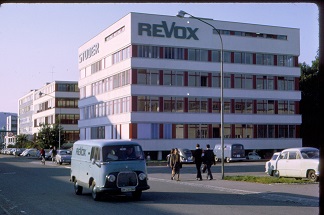  Studer Revox Museum MitgliedschaftserklärungNr.        (bitte  leer lassen)  Ich will dem Förderverein Studer Revox Museum beitreten und nehme zur Kenntnis, dass   die Aufnahme nach Abschnitt 3 (Mitgliedschaft) der Statuten erfolgt, wenn ich den    Mitgliedschaftsbetrag bezahlt habe.   Einzahlung bitte auf das Post Konto von Walter Stutz, Friedhofstrasse 61b, 8048 Zürich  IBAN NR.      CH93 0900 0000 8403 1170 3         Ich möchte offizielles Mitglied werden mit einem Jahresbeitrag von 150.- CHF  Ich möchte Passiv-Mitglied werden mit einem Jahresbeitrag von 75.- CHF  Ich möchte Gönner-Mitglied werden mit einem Jahresbeitrag von 500.- CHF   Ich möchte Gönner-Mitglied werden mit einem Jahresbeitrag von                     .- CHFAdressangaben bitte in Druckbuchstaben  Name / Vorname:  Adresse:  PLZ/Ort:    Telefon:  Email:  Ort, Datum:   Unterschrift: